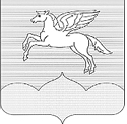 СОБРАНИЕ ДЕПУТАТОВ                                                                        ГОРОДСКОГО ПОСЕЛЕНИЯ «ПУШКИНОГОРЬЕ»ПУШКИНОГОРСКОГО РАЙОНА ПСКОВСКОЙ ОБЛАСТИР Е Ш Е Н И Е 19.07.2012 г.  № 108рп. Пушкинские Горы(принято на восемнадцатой сессии Собрания депутатовгородского поселения «Пушкиногорье» первого созыва) О внесении изменений в Решение Собраниядепутатов городского поселения «Пушкиногорье»от 30.11.2010 г. № 42 «О земельном налоге»Рассмотрев протест Прокуратуры Пушкиногорского района от 28.05.2012 г. № 02-07-2012 «На пункт 3 Решения Собрания депутатов городского поселения «Пушкиногорье» от 30.11.2010 г. № 42 «О земельном налоге»,Собрание депутатов городского поселения "Пушкиногорье"РЕШИЛО:1. Пункт 3 Решения Собрания депутатов городского поселения «Пушкиногорье» от 30.11.2010 г. № 42 «О земельном налоге» дополнить абзацем следующего содержания:«Не признаются объектом налогообложения:1) земельные участки, изъятые из оборота в соответствии с законодательством Российской Федерации;2) земельные участки, ограниченные в обороте в соответствии с законодательством Российской Федерации, которые заняты особо ценными объектами культурного наследия народов Российской Федерации, объектами, включенными в Список всемирного наследия, историко-культурными заповедниками, объектами археологического наследия;3) земельные участки, ограниченные в обороте в соответствии с законодательством Российской Федерации, предоставленные для обеспечения обороны, безопасности и таможенных нужд;4) земельные участки из состава земель лесного фонда;5) земельные участки, ограниченные в обороте в соответствии с законодательством Российской Федерации, занятые находящимися в государственной собственности водными объектами в составе водного фонда».2. Обнародовать настоящее Решение в установленном Уставом порядке.3. Настоящее решение вступает в силу с момента его подписания.Главамуниципального образованиягородское поселение«Пушкиногорье»                                                                            Ю.А. Гусев